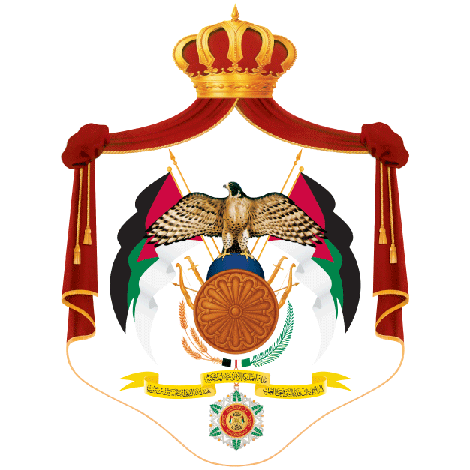 الـرقم  : م ح/ت ط/33التاريخ :.............................الموافق :...........................	تقرير طبي غير قضائياعطي هذا التقرير لتقديمه الى:  الديوان الملكي العامرملاحظة:لا يعتبر هذا التقرير ساري المفعول بدون دفع الرسوم المستحقة وختمه بالخاتم الرسمي.ــــــــــــــــــــــــــــــــــــــــــــــــــــــــــــــــــــــــــــــــــــــــــــــــــــــــــــــــــــــــــــــــــــــــــــــــــــــــــــــــــــــــــــالمملكة الأردنية الهاشمية        هاتف: 0096265053826 فاكس : 0096265053790الموقع الالكترونى www.phh.gov.joإسم المريض : العمر         :الجنسية      : اردنيةالرقم الوطني: وصف الحالة : المذكوروصف الحالة : المذكوروصف الحالة : المذكوروصف الحالة : المذكور   سبب الحالة (ان كانت قضائية):  غير قضائية   سبب الحالة (ان كانت قضائية):  غير قضائية   سبب الحالة (ان كانت قضائية):  غير قضائية   سبب الحالة (ان كانت قضائية):  غير قضائيةالتشخيص :  التشخيص :  التشخيص :  التشخيص :   الاختصاصات المطلوب الاعفاء لها :   الاختصاصات المطلوب الاعفاء لها :   الاختصاصات المطلوب الاعفاء لها :   الاختصاصات المطلوب الاعفاء لها :  إسم الإختصاصي المعالج:	        الدكتور عبدالعزيز محمود إسم الإختصاصي المعالج:	        الدكتور عبدالعزيز محمود مصدق / مدير عام مستشفى الأمير حمزهمصدق / مدير عام مستشفى الأمير حمزه          توقيع الإختصاصي المعالج:          توقيع الإختصاصي المعالج:الدكتور مازن نغويالدكتور مازن نغوي